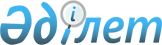 2009 жылға арналған бюджет туралы
					
			Күшін жойған
			
			
		
					Батыс Қазақстан облысы Сырым аудандық мәслихатының 2008 жылғы 24 желтоқсандағы N 10-5 шешімі. Батыс Қазақстан облысы Сырым ауданы әділет басқармасында 2009 жылғы 14 қаңтарда N 7-10-54 тіркелді. Күші жойылды - Батыс Қазақстан облысы Сырым аудандық мәслихатының 2010 жылғы 15 сәуірдегі N 20-3 шешімімен.
      Ескерту. Күші жойылды - Батыс Қазақстан облысы Сырым аудандық мәслихатының 2010.04.15 N 20-3 Шешімімен.
      Қазақстан Республикасының Бюджет кодексі, Қазақстан Республикасының "Қазақстан Республикасындағы жергілікті мемлекеттік басқару туралы" Заңын және Батыс Қазақстан облыстық мәслихатының 2008 жылғы 11 желтоқсандағы N 10-3 "2009 жылға арналған облыстық бюджет туралы" (Нормативтік құқықтық актілерді мемлекеттік тіркеу тізілімінде N 3018) шешімін басшылыққа ала отырып Сырым аудандық мәслихатының сессиясы ШЕШІМ ЕТЕДІ:
      1. 2009 жылға арналған аудандық бюджет 1 қосымшаға сәйкес келесі көлемдерде бекітілсін:
      1) кірістер – 1 928 149 мың теңге, оның ішінде:
      салықтық түсімдер - 167 040 мың. теңге;
      салықтық емес түсімдер - 4 650 мың теңге;
      негізгі капиталды сатудан түсетін түсімдер – 310 мың теңге;
      трансферттер түсімі – 1 777 473 мың теңге;
      2) шығындар – 1 922 311 мың теңге;
      3) таза бюджеттік кредиттеу – 0 мың теңге;
      бюджеттік кредиттер – 0 мың теңге;
      бюджеттік кредиттерді өтеу – 0 мың теңге;
      4) қаржылық активтерімен операциялар бойынша сальдо – 0;
      қаржы активтерін сатып алу – 0;
      мемлекеттік қаржы активтерін сатудан түсетін түсімдер – 0;
      5) бюджет тапшылығы (профициті) – 0;
      6) бюджет тапшылығын қаржыландыру (профицитін пайдалану) – 0;
      қарыздар түсімі – 0;
      қарыздарды өтеу – 0;
      бюджет қаражатының пайдаланылатын қалдықтары – 0.
      Ескерту. 1 тармаққа өзгерту енгізілді - Батыс Қазақстан облысы Сырым аудандық мәслихатының 2009.02.26 N 11-1, 2009.04.30 N 12-3, 2009.08.25 N 14-1, 2009.10.28 N 15-2, 2009.11.25 N 16-1 Шешімдерімен.


      2. 2009 жылға арналған аудандық бюджет түсімдері Қазақстан Республикасының Бюджет кодексіне, Қазақстан Республикасының "2009-2011 жылдарға арналған республикалық бюджет туралы" Заңына, Батыс Қазақстан облыстық мәслихатының 2008 жылғы 11 желтоқсандағы N 10-3 санды шешіміне және осы шешімнің 4 тармағына сәйкес қарастырылады.
      3. Қазақстан Республикасының "2009-2011 жылдарға арналған республикалық бюджет туралы" Заңын 4-5, 8, 11, 21, 30, 39, 41 баптары қатерге және басшылыққа алынсын.
      4. Жергілікті бюджеттердің теңгерімдігін қамтамасыз ету үшін 2009 жылдың кірістер бөлу нормативі төмендегі кіші сыныптар кірістері бойынша белгіленсін:
      - жеке табыс салығы – 100 %.
      - әлеуметтік салық - 100 %.
      5. Жергілікті атқарушы органдарға қарасты мемлекеттік мекемелер ұсынатын қызметтер мен тауарларды өткізуден түсетін ақшалар Қазақстан Республикасының Бюджет кодексі және Қазақстан Республикасының Үкіметі анықтаған тәртіпте пайдаланылады.
      6. 2009 жылға арналған аудандық бюджетте нысаналы трансферттердің жалпы сомасы 38 678 мың теңге (ағымдағы трансферты 3200 мың теңге, даму трансферты 35 478 мың теңге) көзделгені ескерілсін, соның ішінде:
      Алғабас ауылында су жүйесін дамытуға 31 978 мың теңге;
      Талдыбулақ ауылында сумен жабдықтауға жобалық сметалық құжаттама әзірлеу 3 500 мың теңге жастар саясаты саласында аймақтық бағдарламасын іске асыруға 1 000 мың теңге;
      үйден тәрбиеленіп оқытылатын мүгедек балаларды материалдық қамтамасыз етуге 2 200 мың теңге;
      6-1. 2009 жылға арналған нысаналы трансфертердің жалпы сомасы "4 486" мың теңгемен азайтылсын, соның ішінде:
      "Республикалық бюджеттен берілетін нысаналы трансферттер есебiнен ауылдық елді мекендер саласының мамандарын әлеуметтік қолдау шараларын іске асыру үшін 1 559 мың теңгеге, "Сумен жабдықтау жүйесін дамыту" бюджеттік бағдарламасы 2 670 мың теңгеге, "Республикалық бюджеттен берілген трансферттер бастауыш, негізгі орта және жалпы орта білім берудің мемлекеттік мекемелері үшін лингафондық және мультимедиялық кабинеттер құруға бөлінген қаржы 210 мың тенгеге, негізгі орта және жалпы орта білім берудің мемлекеттік мекемелердегі физика, химия, биология кабинеттерін оқу жабдығымен жарақтандыруға үшін лингафондық және мультимедиялық кабинеттер құруға бөлінген қаржы 47 мың теңгеге.
      Ескерту. Шешім 6-1 тармақпен толықтырылды - Батыс Қазақстан облысы Сырым аудандық мәслихатының 2009.02.26 N 11-1, жаңа редакцияда - Батыс Қазақстан облысы Сырым аудандық мәслихатының 2009.11.25 N 16-1 Шешімдерімен.


      7. 2009 жылғы бюджетте білім саласының қызметкерлерін профилактикалық, алдын-ала және міндетті медициналық тексерулерден уақытылы өтуге 980 мың теңге қаржы белгіленеді.
      8. 2009 жылға арналған аудандық жергілікті атқарушы органдарының резерві 10 000 мың теңге көлемінде бекітілсін.
      9. Аудандық жергілікті атқарушы органының борыш лимиті 2009 жылдың 31 желтоқсанына 30 000 мың теңге мөлшерінде белгіленсін.
      10. 2009 жылдың 1 қаңтарынан бастап ауылдық жерлерде қызмет ететін әлеуметтік қамсыздандыру, білім беру, мәдениет және спорт мамандарына осы қызмет түрлерімен қалада айналысатын мамандар мөлшерлемелерімен салыстырғанда лауазымдық жалақыларын 25%-ға көтеру белгіленсін.
      11. 2009 жылға арналған аудандық бюджеттің даму бюджеттік бағдарламаларының тізбесі 2 қосымшаға сай бекітілсін.
      12. 2009 жылға арналған жергілікті бюджеттердің атқару үдерісінде секвестрлендіруге жатпайтын жергілікті бюджеттік бағдарламалардың тізбесі 3 қосымшаларға сай бекітілсін.
      13. 2009 жылға арналған аудандық бюджеттен қаржыландырылатын ауылдық (селолық) округ әкімі аппаратының бағдарламалардың тізбесі 4 қосымшаларға сай бекітілсін.
      14. Сырым аудандық Қазынашылық бөлімі осы шешімнің 4 тармағында белгіленген нормативтерге сай, сәйкесті деңгейінде бюджеттердің есеп шотына қаржылар есептелуін қамтамасыз етсін.
      15. Осы шешім 2009 жылдың 1 қаңтарынан бастап қолданысқа енгізіледі. 2009 жылға арналған аудандық бюджет
      Ескерту. 1 қосымша жаңа редакцияда - Батыс Қазақстан облысы Сырым аудандық мәслихатының 2009.11.25 N 16-1 шешімімен.
      мың теңге 2009 жылға арналған аудандық бюджеттің
даму бағдарламасы тізімі
      Ескерту. 2 қосымша жаңа редакцияда - Батыс Қазақстан облысы Сырым аудандық мәслихатының 2009.04.30 N 12-3 Шешімімен. 2009 жылға арналған аудандық бюджетте атқару үрдесінде секвестірлеуге жатпайтын бюджеттік бағдарламалар тізбесі 2009 жылға арналған аудандық бюджеттен қаржыландырылатын ауылдық (селолық) округ әкімі аппаратының бағдарламалары
					© 2012. Қазақстан Республикасы Әділет министрлігінің «Қазақстан Республикасының Заңнама және құқықтық ақпарат институты» ШЖҚ РМК
				
      Сырым аудандық мәслихаты сессиясының төрайымы

С.Отарова

      Сырым аудандық мәслихатының хатшысы

А.Галимов
Сырым аудандық мәслихаттың
2008 жылғы 24 желтоқсандағы
N 10-5 шешіміне N 1 қосымша
Санаты
Санаты
Санаты
Санаты
Санаты
Сомасы
Сыныбы
Сыныбы
Сыныбы
Сыныбы
Сомасы
Ішкі сыныбы
Ішкі сыныбы
Ішкі сыныбы
Сомасы
Ерекшелігі
Ерекшелігі
Сомасы
АТАУЫ
Сомасы
1
2
3
4
5
6
І
І. Кірістер
 1 928 149
1
0
0
0
Салыктық тусiмдер
138 995
1
01
Табыс салығы
59 121
02
Жеке табыс салыгы
59 121
03
Әлеуметтiк салык
59 128
01
Әлеуметтiк салык
59 128
04
Меншiкке салынатын салықтар
16 340
01
Мулiкке салынатын салықтар
8 480
03
Жер салыгы
1 710
04
Колiк куралдарына салынатын салык
4 850
05
Бірынгай жер салығы
1 300
05
Тауарларга, жумыс-р, кызмет корсету-рге салынатын iшкi салыктар
3 176
02
Акциздер
1 603
03
Табиғи және басқа ресурстарды пайдаланғаны үшiн түсетiн түсiмдер
87
04
Кәсiпкерлiк кызметтен алынатын алымдар
1 486
07
Басқа да салықтар
9
01
Басқа да салықтар
9
08
Заңдық мәнді іс-әрекеттерді жасағаны және (немесе) құжаттар бергені үшін оған уәкілеттігі бар мемлекеттік органдар немесе лауазымды адамдар алатын міндетті төлемдер
1 221
01
Мемлекеттік баж
1 221
2
Салықтық емес тусiмдер
11 038
01
Мемлекет меншiгінен түсетін тусiмдер
1 850
05
Мемлекет меншігіндегі мүлікті жалға беруден түсетін кірістер
1 850
02
Мемлекеттік бюджеттен қаржыландырылатын мемлекеттік мекемелердің тауарларды (жұмыстарды, қызметтерді) өткізуінен түсетін түсімдер
0
01
Мемлекеттік бюджеттен қаржыландырылатын мемлекеттік мекемелердің тауарларды (жұмыстарды, қызметтерді) өткізуінен түсетін түсімдер
188
04
Мемлекеттік бюджеттен қаржыландырылатын, сондай-ақ Қазақстан Республикасы Ұлттық Банкінің бюджетінен (шығыстар сметасынан) ұсталатын және қаржыландырылатын мемлекеттік мекемелер салатын айыппұлдар, өсімпұлдар, санкциялар, өндіріп алулар
5 700
01
Мемлекеттік бюджеттен қаржыландырылатын,сондай-ақ Қазақстан Республикасы Ұлтық банкінің бюджетінен шығыстар сметасынан ұсталатын және қаржыландырылатын мемлекеттік мекемелер салатын айыппулдар, өсімпүлдар, санкциялар, өндіріп алулар
5 700
06
Баска да салықтық емес тусімдер
3 300
01
Баска да салықтық емес тусімдер
3 300
03
Негізгі капиталды сатудан түсетін түсім
643
03
Жердi және материалдық емес активтердi сату
643
01
Жерді сату
643
04
Трансферттердің түсімдері
1 777 473
02
Мемлекеттiк басқарудың жоғары тұрған органдарынан түсетiн трансферттер
1 777 473
Облыстық бюджеттен түсетiн трансферттер
1 777 473
Функционалдық топ
Функционалдық топ
Функционалдық топ
Функционалдық топ
Функционалдық топ
Сомасы
Кiшi функция
Кiшi функция
Кiшi функция
Кiшi функция
Сомасы
Бюджеттік бағдарлама әкімшісі
Бюджеттік бағдарлама әкімшісі
Бюджеттік бағдарлама әкімшісі
Сомасы
Бағдарлама
Бағдарлама
Сомасы
Атауы
Сомасы
ІІ
II. Шығындар
 1 922 311
01
Жалпы сипаттағы мемлекеттiк қызметтер 
133 796
01
Мемлекеттiк басқарудың жалпы функцияларын орындайтын өкiлдi, атқарушы және басқа органдар
133 796
112
Аудан маслихатының аппараты
9 135
01
Аудан маслихатының қызметін қамтамасыз ету
9 135
02
Ақпараттық жүйелер құру
122
Аудан әкiмінің аппараты
31 555
01
Аудан әкiмнiн қызметiн қамтамасыз ету
31 555
02
Ақпараттық жүйелер құру
123
Қаладағы аудан, аудандық маңызы бар қала, кент, ауыл (село), ауылдық (селолық) округ әкімі аппаратының жүмыс істеуі
80 191
01
Қаладағы аудан,аудандық маңызы бар қала, кент, ауыл (село), ауылдық (селолық) округтің әкімі аппаратының қызметін қамтамасыз ету
80 191
452
Ауданның қаржы бөлімі
5 980
01
Қаржы бөлімінің қызметін қамтамасыз ету
5 630
03
Салық салу мақсатында мүлікті бағалауды өткізу
350
04
Бір жолғы талондарды беру жөніндегі жүмысты және бір жолғы талондарды іске асырудан сомаларды жинаудың толықтығын қамтамасыз етуді ұйымдастыру
0
10
Коммуналдык меншiктегi жекешелендіруді үйымдастыру 
0
11
Коммуналдык меншiкте түскен мүлікті есепке алу, сақтау, бағалау және сату
0
453
Ауданның экономика және бюджеттік жоспарлау бөлімі 
6 935
001
Экономика және бюджетті жоспарлау бөлімінің қызметін қамтамасыз ету
6 935
9
Жалпы сипаттағы мемлекеттiк өзге де қызметтер 
0
122
Аудан әкiмінің аппараты
0
008
Аудандар (облыстық маңызы бар қалалар) бюджеттеріне мемлекеттік қызметкерлерді компьютерлік білімін оқытуға берілетін нысаналы даму трансферттері 
02
Қорғаныс
2 272
01
Әскери мұқтаждар
2 272
122
Аудан әкiмінің аппараты
2 272
05
Жалпыға бірдей әскери міндетті атқару шеңберіндегі іс-шаралар
2 272
02
Төтенше жағдайлар жөнiндегi жұмыстарды ұйымдастыру
0
6
Төтенше жағдайлардың алдын алу және жою жөніндегі іс-шаралар
0
04
Бiлiм беру
1 120 488
01
Мектепке дейiнгi тәрбие және оқыту
40 058
123
Қаладағы аудан, аудандық маңызы бар қала, кент, ауыл (село), ауылдық (селолық) округ әкімі аппаратының жүмыс істеуі
0
04
Мектепке дейінгі тәрбие беру мекемелерін материалдық-техникалық қамтамасыз ету
0
464
Ауданның (облыстық манызы бар қаланың) білім беру бөлімі
40 058
09
Мектепке дейінгі тәрбие ұйымдарынің қызметін қамтамасыз ету
40 058
02
Жалпы бастауыш, жалпы негізгі, жалпы орта бiлiм беру
1 024 389
464
Ауданның (облыстық манызы бар қаланың) білім беру бөлімі
1 024 389
03
Жалпы бiлiм беру
980 655
06
Балалар үшін қосымша білім беру
31 019
010
Республикалық бюджеттен берілетін нысаналы трансферттердің есебінен білім берудің мемлекеттік жүйесіне оқытудың жаңа технологияларын енгізу 
12 715
09
Бiлiм беру саласындағы өзге де қызметтер
56 041
464
Ауданның (облыстық манызы бар қаланың) білім беру бөлімі
56 041
01
Білім беру бөлімінің қызметін қамтамасыз ету
6 586
04
Ауданның (аудандық маңызы бар қаланың) мемлекеттік білім беру мекемелерінде білім беру жүйесін ақпараттандыру
0
05
Ауданның (аудандық маңызы бар қаланың) мемлекеттік білім беру мекемелер үшін оқулықтар мен оқу-әдiстемелiк кешендерді сатып алу және жеткізу
12 195
07
Аудандық (қалалалық) ауқымдағы мектеп олимпиадаларын және мектептен тыс іс-шараларды өткiзу
260
011
Өңірлік жұмыспен қамту және кадрларды қайта даярлау стратегиясын іске асыру шеңберінде білім беру объектілерін күрделі, ағымды жөндеу
37 000
467
Ауданның қүрылыс бөлімі
0
02
Білім беру объектілерін дамыту
05
Денсаулық сақтау
421
09
Денсаулық сақтау саласындағы өзге де қызметтер
421
123
Қаладағы аудан, аудандық маңызы бар қала, кент, ауыл (село), ауылдық (селолық) округ әкімі аппаратының жүмыс істеуі
421
02
Ерекше жағдайларда сырқатты адамдарды дәрігерлік көмек көрсететін ең жақын денсаулық сақтау ұйымына жеткізуді ұйымдастыру
421
06
Әлеуметтiк көмек және әлеуметтiк қамсыздандыру
167 100
02
Әлеуметтiк қамсыздандыру
149 744
123
Қаладағы аудан, аудандық маңызы бар қала, кент, ауыл (село), ауылдық (селолық) округ әкімі аппаратының жүмыс істеуі
8 397
03
Мүқтаж азаматтарға үйінде әлеуметтік көмек көрсету
8 397
451
Ауданның (облыстық манызы бар қаланың) жүмыспен қамту және әлеуметтік бағдарламар бөлімі
141 347
02
Енбекпен қамту бағдарламасы
35 181
04
Ауылдық жерлерде тұратын денсаулық сақтау, білім беру, әлеуметтік қамтамасыз ету, мәдениет мамандарына отын сатып алу бойынша әлеуметтік көмек көрсету
05
Мемлекеттiк атаулы әлеуметтік көмек
27 749
06
Турғын үй көмегі
5 626
07
Жергiлiктi өкілетті органдардын шешімі бойынша азаматтардын жекелеген топтарына әлеуметтік төлемдер
25 926
10
Үйден тәрбиеленіп оқытылатын мүгедек балаларды материалдық қамтамасыз ету
1 363
14
Мүқтаж азаматтарға үйде әлеуметтік көмек көрсету
622
16
18 жасқа деінгі балаларға мемлекеттік жәрдемақылар 
40 476
17
Мүгедектерді оңалту жеке бағдарламасына сәйкес, мүқтаж мүгедектерді арнайы гигиеналық құралдармен қамтамасыз етуге, және ымдау тілі мамандарының, жеке көмекшілердің қызмет көрсету
4 404
Әлеуметтiк көмек және әлеуметтiк қамтамасыз ету салаларындағы өзге де қызметтер
17 356
451
Жүмыспен қамту және әлеуметтік бағдарламар бөлімі
17 356
01
Жүмыспен қамту және әлеуметтік бағдарламалар бөлімінің қызметін қамтамасыз ету
15 860
11
Жәрдемақыларды және басқада әлеуметтік төлемдерді есептеу, төлеу және жеткізу жөніндегі қызмет көрсетулерге төлем жүргізу 
1 496
07
Тұрғын үй-коммуналдық шаруашылық
170 295
01
Тұрғын үй шаруашылығы
31 601
123
Қаладағы аудан, аудандық маңызы бар қала, кент, ауыл (село), ауылдық (селолық) округ әкімі аппаратының жүмыс істеуі
07
Аудандық маңызы бар қаланың, кенттің, ауылдың (селоның), ауылдық (селолық) округтің мемлекеттік тұрғын ұй қорының сақталуын ұйымдастыру
0
458
Ауданның (облыстық маңызы бар қаланың) тұрғын ұй коммуналдық шаруашылығы, жолаушылар көлігі және автомобиль жолдары бөлімі
5 780
04
Азаматтардын жекелеген санаттарын тұрғын уймен камтамасыз ету
5 780
467
Ауданның құрылыс бөлімі
25 821
03
Мемлекеттік коммуналдық тұрғын үй қорының тұрғын үй құрылысы және (немесе) сатып алу
20 821
04
Инженерлік коммуникациялық инфрақұрылымды дамыту және жайластыру және (немесе) сатып алуға кредит беру
5 000
02
Коммуналдық шаруашылық 
65 627
458
Ауданның (облыстық маңызы бар қаланың) тұрғын ұй коммуналдық шаруашылығы, жолаушылар көлігі және автомобиль жолдары бөлімі
0
12
Сумен жабдықтау және су бөлу жүйесінің қызмет етуі
0
467
Ауданның құрылыс бөлімі
42 544
05
Коммуналдық шаруашылық объектілерін дамыту
5 400
06
Сумен жабдықтау жүйесін дамыту
37 144
123
Қаладағы аудан, аудандық маңызы бар қала, кент, ауыл (село), ауылдық (селолық) округ әкімі аппаратының жүмыс істеуі
23 083
14
Елді-мекендерді сумен жабдықтауды ұйымдастыру 
23 083
03
Елдi-мекендердi коркейту
73 067
123
Қаладағы аудан, аудандық маңызы бар қала, кент, ауыл (село), ауылдық (селолық) округ әкімі аппаратының жүмыс істеуі
69 617
08
Елді-мекендерде көшелерді жарықтандыру
12 373
09
Елдi-мекендерде санитариясын қамтамасыз ету
3 898
10
Жерлеу орындарын күтіп үстау және туысы жоқ адамдарды жерлеу
0
11
Елді мекендердi абаттандыру мен көгалдандыру
53 346
458
Ауданның (облыстық маңызы бар қаланың) тұрғын ұй коммуналдық шаруашылығы, жолаушылар көлігі және автомобиль жолдары бөлімі
3 450
015
Елді-мекендерде көшелерді жарықтандыру
1 200
016
Елдi-мекендерде санитариясын қамтамасыз ету
2 250
08
Мәдениет, спорт, туризм және ақпараттық кеңістiк
204 564
01
Мәдениет саласындағы қызмет
137 926
123
Қаладағы аудан, аудандық маңызы бар қала, кент, ауыл (село), ауылдық (селолық) округ әкімінің аппараты
0
06
Мәдениет ұйымдарының қызметін қамтамасыз ету
455
Ауданның (облыстық маңызы бар қаланың) мәдениет және тілдерді дамыту бөлімі
137 926
03
Мәдени-демалыс жұмысын қолдау
137 926
467
Ауданның (облыстық маңызы бар қаланың) құрылыс бөлімі
0
11
Мәдениет объектілерін дамыту
0
02
Спорт
4 868
465
Ауданның (облыстық маңызы бар қаланың) дене шынықтыру және және спорт бөлімі
4 868
05
Ұлттық және бұқаралық спорт түрлерін дамыту
1 067
06
Аудандық (облыстық маңызы бар қалалық) денгейде спортық жарыстар өткізу
2 363
07
Әртүрлі спорт түрлері бойынша аудан (облыстық маңызы бар қала)қүрама командаларының мүшелерін дайындау және олардың облыстық спорт жарыстарына қатысуы
1 438
467
Ауданның (облыстық маңызы бар қаланың) құрылыс бөлімі
08
Спорт объектілерін дамыту
03
Ақпараттық кеңiстiк
43 743
455
Ауданның (облыстық маңызы бар қаланың) мәдениет және тілдерді дамыту бөлімі
35 561
6
Аудандық (қалалық) кітапханалардың жүмыс істеуі
35 561
456
Ауданның (облыстық маңызы бар қаланың) ішкі саясат бөлімі
8 182
02
Бұқаралық ақпарат құралдары арқылы мемлекеттiк акпарат саясатын жүргізу 
8 182
09
Мәдениет, спорт, туризм және ақпараттық кеңістікті ұйымдастыру жөніндегі өзге де қызметтер
18 027
455
Ауданның (облыстық маңызы бар қаланың) мәдениет және тілдерді дамыту бөлімі
4 468
01
Мәдениет және тілдерді дамыту бөлімінің қызметін қамтамасыз ету
4 468
456
Ауданның (облыстық маңызы бар қаланың) ішкі саясат бөлімі
9 555
1
Ішкі саясат бөлімінің қызметін қамтамасыз ету
4 555
3
Жастар саясаты өңірлік бағдарламаларды іске асыру
5 000
465
Ауданның (облыстық маңызы бар қаланың) дене шынықтыру және және спорт бөлімі
4 004
1
Спорт және дене шынықтыру бөлімінің қызметін қамтамасыз ету
4 004
10
Ауыл, су, орман, балық шаруашылығы, ерекше қорғалатын табиғи аумақтар, қоршаған ортаны және жануарлар дүниесін қорғау, жер қатынастары
80 470
1
Ауыл шаруашылығы
11 861
462
Ауданның (облыстық маңызы бар қаланың) ауыл шаруашылық бөлімі
8 697
1
Ауыл шаруашылығы бөлімінің қызметін қамтамасыз ету
6 197
3
Мал шаруашылығында пайдаланылатын арнаулы қоймалардың (қорымдардың) жұмыс істеуін қамтамасыз ету
1 100
4
Ауыру жануарларды санитарлық союды ұйымдастыру
1 400
099
Республикалық бюджеттен берілетін нысаналы трансферттер есебiнен ауылдық елді мекендер саласының мамандарын әлеуметтік қолдау шараларын іске асыру 
0
453
Ауданның экономика және бюджеттік жоспарлау бөлімі 
3 164
099
Республикалық бюджеттен берілетін нысаналы трансферттер есебiнен ауылдық елді мекендер саласының мамандарын әлеуметтік қолдау шараларын іске асыру 
3 164
467
Ауданның (облыстық маңызы бар қаланың) құрылыс бөлімі
0
10
Ауыл шаруашылығы объектілерін дамыту
0
2
Су шаруашылығы
22 305
467
Ауданның (облыстық маңызы бар қаланың) құрылыс бөлімі
22 305
12
Сумен жабдықтау жүйесін дамыту
22 305
6
Жер қатынастары
5 110
463
Ауданның (облыстық маңызы бар қаланың) жер қатынастары бөлімі
5 110
1
Жер қатынастары бөлімінің қызметін қамтамасыз ету
4 575
2
Ауыл шаруашылығы алқаптарын бір түрден екіншісіне ауыстыру жөніндегі жұмыстар
0
3
Елді мекендерді жер-шаруашылық орналастыру
135
4
Жерді аймақтарға бөлу жөніндегі жұмыстарды ұйымдастыру
0
5
Ақпараттық жүйелер құру
400
9
Ауыл, су, орман, балық шаруашылығы және қоршаған ортаны қорғау мен жер қатынастары саласындағы өзге де қызметтер"
41 194
455
Ауданның (облыстық маңызы бар қаланың) мәдениет және тілдерді дамыту бөлімі
41 194
008
Өңірлік жұмыспен қамту және кадрларды қайта даярлау стратегиясын іске асыру шеңберінде ауылдарда (селоларда), ауылдық (селолық) округтерде әлеуметтік жобаларды қаржыландыру
41 194
11
Өнеркәсіп, сәулет, қала құрылысы және құрылыс қызметі
9 734
02
Сәулет, қала құрылысы және құрылыс қызметі
9 734
467
Ауданның (облыстық маңызы бар қаланың) құрылыс бөлімі
5 404
1
Құрылыс бөлімінің қызметін қамтамасыз ету
5 404
468
Ауданның (облыстық маңызы бар қаланың) қала құрылысы және сәулет бөлімі
4 330
1
Қала құрылысы және сәулет бөлімінің қызметін қамтамасыз ету
4 330
12
Көлiк және коммуникация
0
1
Автомобиль көлігі
0
123
Қаладағы аудан, аудандық маңызы бар қала, кент, ауыл (село), ауылдық (селолық) округ әкімінің аппараты
0
12
Аудандық маңызы бар қалаларда, кенттерде, ауылдарда (селоларда), ауылдық (селолық) округтерде автомобиль жолдарын инфрақұрылымын дамыту
0
13
Аудандық маңызы бар қалаларда, кенттерде, ауылдарда (селоларда), ауылдық (селолық) округтерде автомобиль жолдарының жұмыс істеуін қамтамасыз ету
458
Ауданның (облыстық маңызы бар қаланың) тұрғын ұй коммуналдық шаруашылығы, жолаушылар көлігі және автомобиль жолдары бөлімі 
0
22
Көлік инфрақұрылымын дамыту
0
9
Көлік және коммуникациялар саласындағы өзге де қызметтер
0
458
Ауданның (облыстық маңызы бар қаланың) тұрғын ұй коммуналдық шаруашылығы, жолаушылар көлігі және автомобиль жолдары бөлімі 
0
008
Өңірлік жұмыспен қамту және кадрларды қайта даярлау стратегиясын іске асыру шеңберінде аудандық маңызы бар автомобиль жолдарын, қала және елді-мекендер көшелерін жөндеу және ұстау
0
024
Кентішілік (қалаішілік) және ауданішілік қоғамдық жолаушылар тасымалдарын ұйымдастыру
0
13
Басқалар
14 571
03
Кәсіперлік қызметті қолдау және бәсекелестікті қорғау
5 611
469
Ауданның (облыстық маңызы бар) кәсіпкерлік бөлімі
5 611
01
Кәсіпкерлік бөлімі қызметін қамтамасыз ету
5 611
03
Кәсіпкерлік қызметты колдау
09
Басқалар
8 960
452
Ауданның (облыстық маңызы бар қала) қаржы бөлімі
4 150
12
Ауданның (облыстық маңызы бар қаланың) жергілікті атқарушы органының резерві 
4 150
453
Ауданның (облыстық маңызы бар қаланың) экономика және бюджеттік жоспарлау бөлімі
0
Жергілікті бюджеттік инвестициялық жобалардың (бағдарламалардың) техникалық-экономикалық негіздемелерін әзірлеу және оған сараптама жүргізу
458
Ауданның (облыстық маңызы бар қаланың) тұрғын ұй коммуналдық шаруашылығы, жолаушылар көлігі және автомобиль жолдары бөлімі 
4 810
1
Тұрғын үй-коммуналдық шаруашылығы, жолаушылар көлігі және автомобиль жолдары бөлімінің қызметін қамтамасыз ету
4 810
14
Борышқа қызмет көрсету
0
1
Борышқа қызмет көрсету
0
452
Ауданның (облыстық маңызы бар қала) қаржы бөлімі
0
5
Ауданның (облыстық маңызы бар қала) қаржы бөлімі
0
15
Трансферттер
18 600
1
Ресми трансферттер
18 600
452
Ауданның (облыстық маңызы бар қала) қаржы бөлімі
18 600
6
Нысаналы пайдаланылмаған (толық пайдаланылмаған) трансферттерді қайтару
18 600
III. Таза бюджеттік несиелендіру
0
Бюджеттік несиелер
0
Санаты
Санаты
Санаты
Санаты
Санаты
Аудандық
Сыныбы
Сыныбы
Сыныбы
Сыныбы
Аудандық
Ішкі сыныбы
Ішкі сыныбы
Ішкі сыныбы
Аудандық
Ерекшелігі
Ерекшелігі
Аудандық
АТАУЫ
Аудандық
5 
Бюджеттік несиелерді өтеу
0
01 
Бюджеттік кредиттерді өтеу
0
1
Мемлекеттік бюджеттен берілген бюджеттік несиелер өтеу
ІV. Қаржы активтерімен операциялар бойынша сальдо
14 210
Функционалдық топ
Функционалдық топ
Функционалдық топ
Функционалдық топ
Функционалдық топ
Аудандық
Кіші функция
Кіші функция
Кіші функция
Кіші функция
Аудандық
Бюджеттік бағдарламалардың әкімшісі
Бюджеттік бағдарламалардың әкімшісі
Бюджеттік бағдарламалардың әкімшісі
Аудандық
Бағдарлама
Бағдарлама
Аудандық
АТАУЫ
Аудандық
Қаржы активтерін сатып алу
 14 210
13
Басқалар
14 210
9
Басқалар 
14 210
452
Ауданның (облыстық маңызы бар қала) қаржы бөлімі
14 210
014
Заңды тұлғалардың жарғылық капиталын қалыптастыру немесе ұлғайту
14 210
Санаты
Санаты
Санаты
Санаты
Санаты
Аудандық
Сыныбы
Сыныбы
Сыныбы
Сыныбы
Аудандық
Ішкі сыныбы
Ішкі сыныбы
Ішкі сыныбы
Аудандық
Ерекшелігі
Ерекшелігі
Аудандық
АТАУЫ
Аудандық
06
Мемлекеттің қаржы активтерін сатудан түсетін түсімдер
0
01
Мемлекеттің қаржы активтерін сатудан түсетін түсімдер
0
1
Қаржы активтерін ел ішінде сатудан түсетін түсімдер
0
V. БЮДЖЕТ ТАПШЫЛЫҒЫ (ПРОФИЦИТІ)
 -8 372
VI. БЮДЖЕТ ТАПШЫЛЫҒЫН ҚАРЖЫЛАНДЫРУ (ПРОФИЦИТІН ПАЙДАЛАНУ)
8 372Сырым аудандық мәслихаттың
2008 жылғы 24 желтоқсандағы
N 10-5 шешіміне N 2 қосымша
Функционалдық топ
Функционалдық топ
Функционалдық топ
Функционалдық топ
Функционалдық топ
Кiшi функция
Кiшi функция
Кiшi функция
Кiшi функция
Бюджеттік бағдарлама әкімшісі
Бюджеттік бағдарлама әкімшісі
Бюджеттік бағдарлама әкімшісі
Бағдарлама
Бағдарлама
Атауы
04
Бiлiм беру
09
Бiлiм беру саласындағы өзге де қызметтер
464
Ауданның (облыстық маңызы бар қаланың) білім беру бөлімі
04
Орта білім беру жүйесін ақпараттандыру
7
Тұрғын үй-коммуналдық шаруашылығы
2
Коммуналдық шаруашылық
467
Ауданның құрылыс бөлімі
03
Мемлекеттік коммуналдық тұрғын үй қорының тұрғын үй құрылысы және (немесе) сатып алу
04
Инженерлік коммуникациялық инфрақұрылымды дамыту және жайластыру және (немесе) сатып алуға кредит беру
05
Коммуналдық шаруашылық объектілерін дамыту
06
Сумен жабдықтау жүйесін дамыту
10
Ауыл, су, орман, балық шаруашылығы, ерекше қорғалатын табиғи аумақтар, қоршаған ортаны және жануарлар дүниесін қорғау, жер қатынастары
2
Су шаруашылығы
467
Ауданның (облыстық маңызы бар қаланың) құрылыс бөлімі
12
Сумен жабдықтау жүйесін дамыту
13
Басқалар
9
Басқалар
452
Ауданның (облыстық маңызы бар қала) қаржы бөлімі
14
Заңды тұлғалардың жарғылық капиталын қалыптастыру немесе ұлғайтуСырым аудандық мәслихаттың
2008 жылғы 24 желтоқсандағы
N 10-5 шешіміне N 3 қосымша
Функционалдық топ
Функционалдық топ
Функционалдық топ
Функционалдық топ
Функционалдық топ
Функционалдық топ
Кiшi функция
Кiшi функция
Кiшi функция
Кiшi функция
Кiшi функция
Бюджеттік бағдарлама әкімшісі
Бюджеттік бағдарлама әкімшісі
Бюджеттік бағдарлама әкімшісі
Бюджеттік бағдарлама әкімшісі
Багдарлама
Багдарлама
Багдарлама
Атауы
Атауы
1
2
3
5
4
Бiлiм беру
2
Жалпы бастауыш, жалпы негiзгi жэне жалпы орта бiлiм беру
464
Ауданның (облыстық манызы бар қаланың) білім беру бөлімі
3
Жалпы бiлiм беруСырым аудандық мәслихаттың
2008 жылғы 24 желтоқсандағы
N 10-5 шешіміне N 4 қосымша
Функционалдық топ
Функционалдық топ
Функционалдық топ
Функционалдық топ
Функционалдық топ
Кiшi функция
Кiшi функция
Кiшi функция
Кiшi функция
Бюджеттік бағдарлама әкімшісі
Бюджеттік бағдарлама әкімшісі
Бюджеттік бағдарлама әкімшісі
Бағдарлама
Бағдарлама
Атауы
II.Шығындар
01
Жалпы сипаттағы мемлекеттiк қызметтер
01
Мемлекеттiк басқарудың жалпы функцияларын орындайтын өкiлдi, атқарушы және басқа органдар
123
Қаладағы аудан, аудандық маңызы бар қала, кент, ауыл (село), ауылдық (селолық) округ әкімі аппаратының жұмыс істеуі
01
Қаладағы аудан, аудандық маңызы бар қала, кент, ауыл (село), ауылдық (селолық) округтің әкімі аппаратының қызметін қамтамасыз ету
01
Бiлiм беру
01
Мектепке дейiнгi тәрбие және оқыту
123
Қаладағы аудан, аудандық маңызы бар қала, кент, ауыл (село), ауылдық (селолық) округ әкімі аппаратының жұмыс істеуі
04
Мектепке дейінгі тәрбие беру мекемелерін материалдық-техникалық қамтамасыз ету
05
Денсаулық сақтау
09
Денсаулық сақтау саласындағы өзге де қызметтер
123
Қаладағы аудан, аудандық маңызы бар қала, кент, ауыл (село), ауылдық (селолық) округ әкімі аппаратының жұмыс істеуі
02
Ерекше жағдайларда сырқатты адамдарды дәрігерлік көмек көрсететін ең жақын денсаулық сақтау ұйымына жеткізуді ұйымдастыру
06
Әлеуметтiк көмек және әлеуметтiк қамсыздандыру
02
Әлеуметтiк қамсыздандыру
123
Қаладағы аудан, аудандық маңызы бар қала, кент, ауыл (село), ауылдық (селолық) округ әкімі аппаратының жұмыс істеуі
03
Мұқтаж азаматтарға үйінде әлеуметтік көмек көрсету
07
Тұрғын үй-коммуналдық шаруашылық
02
Коммуналдық шаруашылық
123
Қаладағы аудан, аудандық маңызы бар қала, кент, ауыл (село), ауылдық (селолық) округ әкімі аппаратының жұмыс істеуі
14
Елді-мекендерді сумен жабдықтау ұйымдастыру
03
Елдi-мекендердi көркейту
123
Қаладағы аудан, аудандық маңызы бар қала, кент, ауыл (село), ауылдық (селолық) округ әкімі аппаратының жұмыс істеуі
08
Елді-мекендерде көшелерді жарықтандыру
09
Елдi-мекендерде санитариясын қамтамасыз ету
10
Жерлеу орындарын күтіп үстау және туысы жоқ адамдарды жерлеу
11
Елді мекендердi абаттандыру мен көгалдандыру